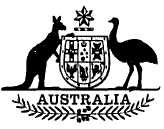 Export Inspection (Service Charge) Amendment Act 1988No. 26 of 1988An Act to amend the Export Inspection (Service Charge) Act 1985[Assented to 11 May 1988]BE IT ENACTED by the Queen, and the Senate and the House of Representatives of the Commonwealth of Australia, as follows:Short title etc.1. (1) This Act may be cited as the Export Inspection (Service Charge) Amendment Act 1988.(2) In this Act, “Principal Act” means the Export Inspection (Service Charge) Act 19851.Commencement2. This Act commences on a day to be fixed by Proclamation.Imposition of charge3. Section 6 of the Principal Act is amended by adding at the end the following subsections:“(3) Subject to subsection (4), charge is imposed on the provision of an external export inspection service that is provided in relation to a prescribed commodity specified in the regulations.“(4) Subsection (3) does not apply in relation to the provision of an external export inspection service if the requester is, or is included in a class of requesters that are, exempt from charge under the regulations.”.Rates of charge4. Section 7 of the Principal Act is amended by adding at the end the following subsection:“(2) The rate of charge in respect of the provision of an external export inspection service is such rate, calculated by reference to time, as is applicable under the regulations to the prescribed commodity in relation to which the service is provided.”.By whom charge payable5. Section 8 of the Principal Act is amended by adding at the end the following subsection:“(2) The charge on the provision of an external export inspection service is payable by the requester.”.NOTE1. No. 116, 1985.[Minister’s second reading speech made in—House of Representatives on 17 February 1988Senate on 16 March 1988]